Falseta de bulerías con pulgar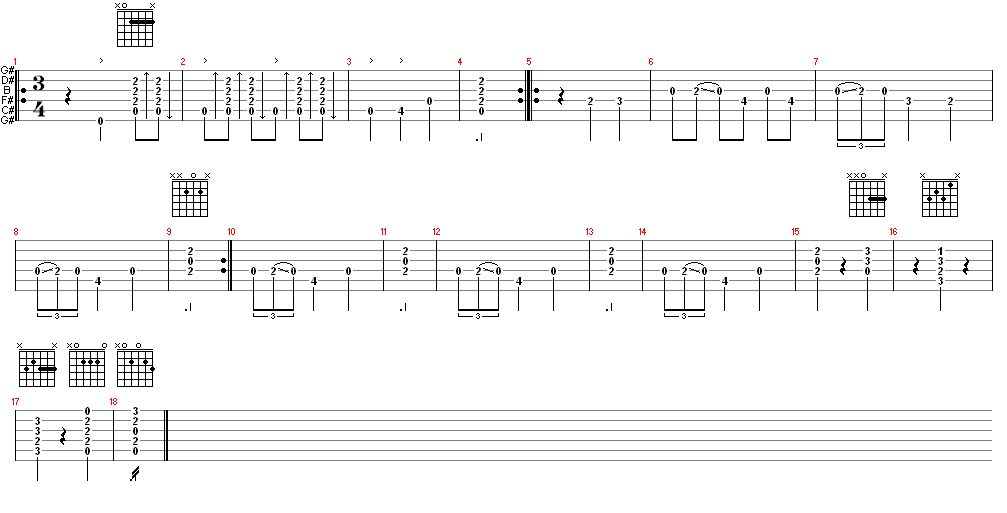 